Chapter 3 Government RegulationContent Teaching1. Overview 2. Price Ceiling3. Price Floor4. Tax5. Subsidies6. The Market for Cotton7. Agriculture, water crisis and poverty8. Removal of Subsidy9. Minimum Wage Chapter 3 Government RegulationOverviewWhen the market fails to attain its micro-economic aims, the government has to implement policies to ensure that the market satisfies the aims of equity and efficient allocation of resources. To achieve this, the government can affect the market by influencing the price level or output level through market or non-market solutions.These solutions can be effective or ineffective, depending on the nature of the market situations and the limitations of the policies. The policies’ effectiveness is also examined based on the value of PED and PES, the nature of the goods, cost of financing, effectiveness of the government and the limitations of the policies.1. Price Ceiling1.1 Explain the mechanism of Price CeilingA maximum price set artificially by the government of firms so that goods are bought and sold at that price level which is below the market equilibrium price level. The purpose in setting the price ceiling is to prevent excessive increase in price so that consumers will not pay a higher price at the market price level which may be controlled by the seller to exploit the consumer. In doing so, the government is trying to allocate goods in a more equitable approach to ensure that there is no unequal distribution of the benefits of the goods especially for scarce resources during a crisis.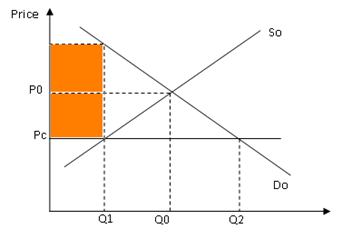 As seen from the diagram, the price is lowered from Po to Pc when there is the imposition of price ceiling and this causes an increase in quantity demanded from Qo to Q2 while the quantity supplied decreases from Qo to Q2. This creates an excess demand condition between Q1 to Q2 that may lead to a rise in black market condition where the price rises from Pc to Pm at the quantity level at Q1.1.3 Difficulties in imposing price ceilingMay create an excess demand condition which cannot be resolved if there is no buffer stock.may give rise to black market price if the market cannot have excess supply from buffer stock to meet demandIt contradicts the market principles which will undermine the efficiency of the economy. (shift and costless adjustment of resources)The price ceiling may lead to the failure of the business as the fixed price level cannot accommodate the rise in average cost of productionIt undermines the producers as there will be a loss of producer surplus but the consumers will gain as the consumer surplus becomes bigger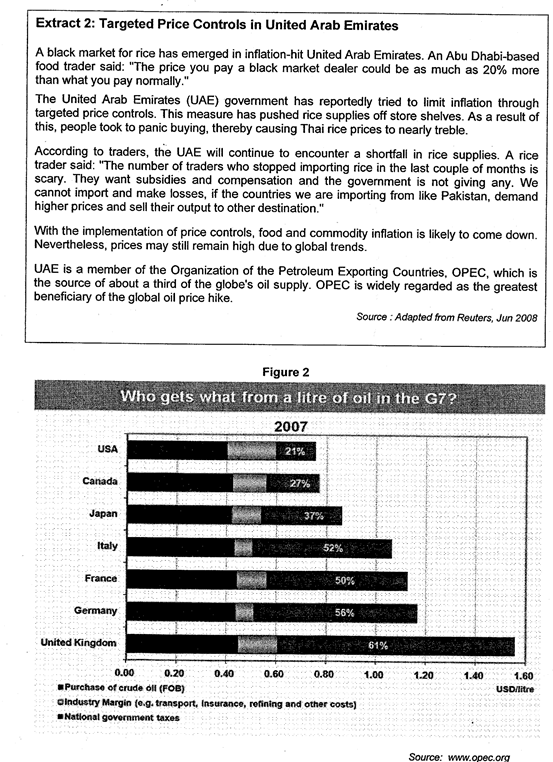 Practice Question 1(b) With reference to Extract 2, explain, with the aid of a diagram, how price controls implemented by the UAE government may affect (i) the market for rice. [3]Explain how the max price works to affect price of rice and the quantity transactedPrice Ceiling is the maximum legal price allowed by the government. To buy and sell goods at prices above this upper limit. In order for a price ceiling to be effective, the legal maximum price has to be below the market equilibrium. b)	Explain how this price ceiling affects the producers in the rice market(b) With reference to Extract 2, explain, with the aid of a diagram, how price controls implemented by the UAE government in the oil market may affect(i) the consumers. [2]Explain how different groups of consumers are affected.Explain how a black market may arise. Some consumers are able to purchase at a lower price Pmax and they are better off now. However, others who were able and willing to purchase at P* are no longer able to do so. They may have to purchase from a black market at prices higher than P*. Quality of rice may be compromised.(ii) the economy of UAE.Their economic growth in the UAE is likely to shrink because of higher cost of production and reduced world demand leading to lower AD in each country. These, if allowed to persist, will lead to poor consumer confidence and bleak biz outlook. World production is likely to fall leading to fall in demand for oil from UAE. In the long run, a world recession is likely and the UAE will go down with the rest of the world. 1.5 Other forms of price discrimination in Singapore1.5.1 Price Ceiling for HDB housing1.5.2 Price Ceiling for University 2. Price Floor2.1 Explain the mechanism of Price Floor  A minimum price is set by the government where the goods are bought and sold at the price level which is above the market equilibrium price level. This is applied to ensure that the producers can sell the goods at a higher level than the market price level so that the resource owner receives a reasonable level of revenue to keep them to continue productionA minimum wage scheme is the same as a floor price to ensure that the workers who are the resource owner for their work can get a certain level of income that enables the workers to cover their cost of living. This enables the workers to maintain their livelihood and have a reasonable level of income to counter inflation which may erode their purchasing power.2.2 Explain how the price ceiling works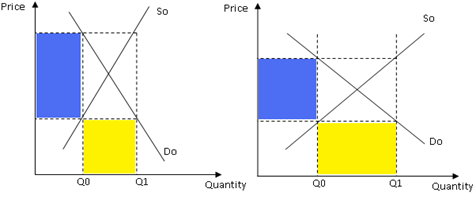 As seen from the diagram, the imposition of the price ceiling set the price at Pf which is above the market price at Po. This leads to a fall in quantity demanded from Q*  to Qo while there is an increase in quantity supplied Q* to Q1, creating an excess supply condition at Pm. This means that there is a need to stock up the excess stock and keep as storage and used later. However, stockpiling can only be done if the product is non-perishable and the cost of storage is low. 2.3 Effects of Price floorThe floor price creates excess supply condition which may require storage to prevent wastage but this causes the government a sum of expenditure to stabilize the price and ensure no wastage of the resourcesThe high price may undermine the consumers as this high price reduces the purchasing power of the consumersThe increase in price may induce the buyer of the resources to buy the cost of resources and this increases the cost of production. As a result, this may lead to price-wage spiral which can lead to inflationary condition2.4 How price elasticity of demand and supply affects the cost of government expenditure when the government clears up the excess stockIn setting up a stockpiling, the government needs a sum of money to stabilize the market. Hence, the government will attempt to use the method of price setting that will incur the least level of government expenditure. If the demand and supply are price-inelastic, the government will buy up the excess stock to create a buffer stock, assuming that the stock is non-perishable. (oil)If the demand and the supply are price-elastic, the government will subsidize every unit brought by the consumers at the level of quantity where the floor price is set with an amount equal to the difference in value of the market-clearing price and the floor price. This is also introduced when the goods to be regulated is perishable as the subsidy will encourage the consumption of the goods to ensure that there is market clearance at the floor price.3. Tax3.1 Direct Tax Direct tax is directly levied by the government on the consumers/business entry where the tax is imposed based on the ability of the income earners to pay.Real world examples of taxation:Personal Income Tax: Singapore’s personal income tax rates for resident taxpayers are progressive. This means higher income earners pay a proportionately higher tax, with the current highest personal income tax rate at 22%.Electronic Road Pricing: A usage-based tax mechanism served to complement COE3.2 Indirect Tax (Types of Indirect Tax)Indirect tax is imposed on the price of the good concerned based on the benefit of consumption where the tax burden is imposed on the seller or buyer. 3.2.1 Explain the mechanism of Specific Tax.Graphical Description-	Description of the graph3.2.2 Explain the mechanism of Ad Valorem tax.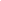 Description of the graph3.3.3 Explain the mechanism of Lump Sum Tax.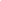 A lump sum tax will raise the fixed cost of production. This is represented in the diagram above by a parallel upward shift of the ATC curve from ATC0 to ATC1. Price and quantity will remain at the production equilibrium level P0 and Q0 respectively. However, the revenue of the firm is reduced by the amount of shaded area above. 3.3 Impact of Taxation3.3.1 Consumer Tax BurdenTax incidence that falls on the consumers (Ct).Consumers will take the entire tax burden if demand is perfectly inelastic and if supply is perfectly elastic. (change in price= tax amt100 % CTB)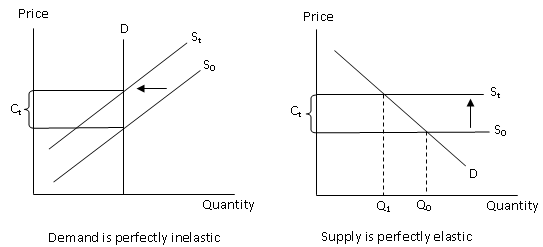 3.3.2 Producer Tax BurdenTax incidence that falls on the producers (Pt).Tax burden falls entirely on producers when supply is perfectly inelastic and when demand is perfectly elastic. (no. change in price- tax is 100%)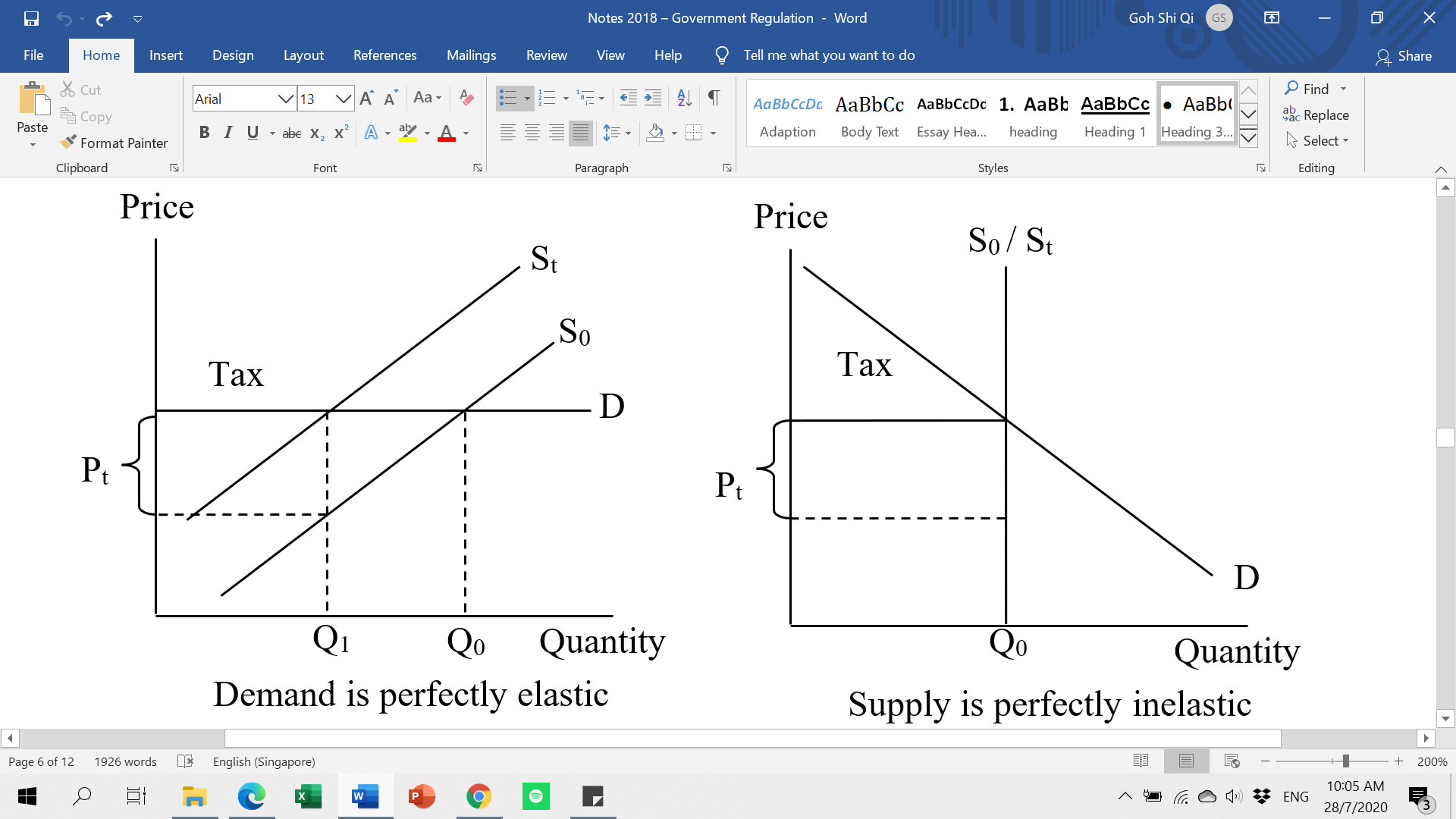 Real world examples of taxation:Goods and Services Tax: A broad-based value added tax levied on import of goods, as well as nearly all supplies of goods and services.4.  Subsidy4.1 Explain the mechanism of SubsidySubsidy is a transfer payment to the producers by the government to lower the price of the good concerned. The effect of this subsidy either raises the consumer benefit or producer benefit, depending on the value of price elasticity of demandSpecific subsidy causes a parallel shift downwards and to the left.Ad valorem subsidy causes a pivoted shift in the clockwise direction.4.2 Explain how the provision of subsidy affects the consumers and producers4.2.1 - Diagram4.2.2 - Description of the diagramQuestion for DiscussionQn.  The imposition of floor price on the rice market in Thailand (max 2 pages)1. some description of this issue by Ying LuckAfter Thailand Prime Minister Yingluck Shinawatra gained office in 2011, her government started Thailand’s Rice Pledging Scheme to buy rice from farmers, in order to boost their incomes. This raised prices for unmilled paddy rice from as low as $271 a ton to $500 a ton. 2. How Floor price worksWhen the Thai government sets a price floor in the rice market, it means implementing a lowest minimum price that rice can be sold for. The rice cannot be sold for a price that is any lower than the price floor. A price floor is usually implemented in agricultural markets when the equilibrium price is too low and the government wants to protect farmers. In addition, the price floor should be set above the equilibrium price, because if it is set below the equilibrium, producers would just sell their output at the equilibrium price. 2.1 mechanism2.2 draw graph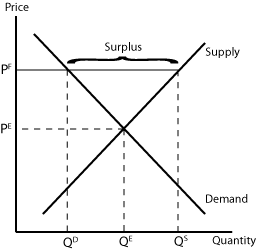 2.3 describe graph3. Intended impact (benefits to the Thai people)The intended impact of this price floor policy was to protect farmers from low prices in the rice market as the prices were too low for farmers to support themselves. With the increase in price from PE to PF and quantity from QE to QS, the farmers will enjoy a higher revenue, and increase their standard of living. 4. Unexpected impact 4.1 increase cost of expenditure to governmentThis increased the cost of expenditure to government as it had to buy over the large surplus of rice in order to maintain the price at PF. 4.2 Feasibility of the floor price - Other farmers will want to also enjoy this floor price4.3 exchange rateWhen the price of rice increased, the Thai rice lost its price competitiveness in the international market to other exporters of rice such as India and Vietnam. As such, demand for Thai rice fell and exports decreased. In addition, the Thai people also turned to imports of rice from other countries which were cheaper priced, increasing Thailand’s imports. Since Thailand was the world’s largest exporter and fifth largest cultivator of rice in the world, a lower demand for the Thai Baht caused the exchange rate to weaken. 4.4 corruptionThere was also the issue of corruption. Millers smuggled rice in from other countries and claimed that it was Thai rice to enjoy the higher domestic price of rice. When the government sold its rice stockpiles at a price lower than the market price, rice traders bought them and then pledged this rice back to the scheme to earn profit from the difference in prices. 4.5 perishability and cost of storage of riceSince the government had to buy up the surplus of rice, it soon accumulated rice stockpiles. It had to pay a huge amount to preserve the quality of these stockpiles. In addition, there was corruption concerning the quality of rice as well, and the stockpiles contained bad-quality rice that came from neighbouring countries. As such, Thailand was left with millions of tonnes of rotting rice.4.6 budget strainThis policy put a massive strain on the Thai government’s fiscal budget. It had to continuously channel resources from other sectors of the economy or even dip into its fiscal budget to buy up the surplus and ensure that rice is being sold at the price floor, which left it with less revenue to spend on other sectors of the economy. J2 H1 Economics CSQ Q1The oil market 				Figure 1: World oil priceSource: Bloomberg, accessed 11 December 2015 Extract 1: Oil price plunge continues The price of oil continued its steep fall on Friday, hitting five-and-a-half-year lows after the International Energy Agency (IEA) predicted demand next year would be lower than expected. Crude oil price has dropped 47% since June and fell to just over $61 a barrel. The oil price has plummeted in response to a massive build-up of shale-derived oil in the US through fracking, reduced fears of fighting in Iraq disrupting supplies, and due to the faltering world economy. But while the oil-producing countries face lost revenues and budget shortfalls, lower energy prices are expected to have a beneficial impact on the world economy. Many countries, particularly in Asia, are desperately dependent on foreign oil and gas imports, so cheaper prices should cut inflation and give impetus to manufacturing output and consumer spending. Analysts at investment bank ING said: “The recent fall in oil prices may not be sustained but, in the meantime, it provides a very welcome boost to real incomes for most major economies.”Lower inflation – decrease COP and Decrease price – increase in AD – increase in Real GDP.Source: Adapted from The Guardian, 12 December 2014Extract 2: US$20 Billion subsidy to fossil fuel industryA joint investigative report by Oil Change International and the Overseas Development Institute reveals that, in the United States alone, the fossil fuel industry has benefitted from over $20 billion per year in government subsidies between 2008 and 2015.These subsidies occur throughout the fossil fuel exploration, production and transportation along the supply chain. This also means subsidizing oil spills, in which oil companies can write off the cost of clean-up as a business expense, including the 2010 BP oil disaster in the Gulf of Mexico. Subsidies are also used extensively in the research of new drilling technologies. “Since the initial G20 commitment in Pittsburgh six years ago, US subsidies have increased dramatically in [the Obama] Administration, in line with the increase in US oil and gas production,” said Steve Kretzmann, executive director of Oil Change International. “The President can and must do more to eliminate subsidies at home amidst the growing government budget deficit and concerns on climate change.”Source: Adapted from Overseas Development Institute, 12 November 2015  Extract 4: Renewable energy can’t replace fossil fuels entirely While technological advancements have made it possible for renewable energy to be used in many of the same applications as fossil fuels, there are still some limitations. For example, the energy efficiency of electric vehicles is much lower than traditional cars. Additionally, renewable energy can never and will not replace oil, coal and gas entirely. As the world's higher-quality fossil fuel reserves rapidly deplete, no combination of alternative energy sources is likely to be enough to sustain industries at their current scale. Nonetheless, large government funds have been poured into the renewable energy industry as countries seek to increase their energy self-reliance, which may bolster their economic resilience and reduce their ecological footprint. Alternative energy sources have their own issues, such as energy transfer or destruction of the natural habitat. Hydro energy involves building dams and this, in turn, will destroy the habitat of the river or lake they are placed in. The past and the foreseeable future still belong to hydrocarbons, and we can expect natural gas, the cleanest of the hydrocarbons, to garner a bigger share of the global energy pie in the near and long term. Source: Adapted from The Straits Times Forum, 17 December 2015 Questions:(a) Using Figure 1, compare the overall change in world oil price between 2000 and 2008 with that between 2009 and 2014. [3]     	 (b) With reference to Extract 1, (i)              Identify and explain two reasons for the fall in world oil price after 2014. [4](ii)             Explain the price elasticity of demand for oil. [2] (iii)            Explain the price elasticity of supply for oil [2](c) Extract 2 mentions subsidies implemented by the US government in the fossil fuel industry. Comment on the possible consequences of the imposition of such subsidies for the producers and consumers of fossil fuel, as well as the US government. [8] 	 (d) (i) Briefly explain the relationship between fossil fuels and renewable energy. [2] (ii) Identify one possible opportunity cost of pouring large government funds into the renewable energy industry. [1]Suggested Answers(a) Using Figure 1, compare the overall change in world oil price between 2000 and 2008 with that between 2009 and 2014. [3]    	Similarity: Both periods indicate increasing trend in oil price.Difference: Rate of increase is larger in 2000 – 2008 as compared to 2009 – 2014.Difference: 2009 – 2014 showed greater fluctuations in oil price.(b) (i) With reference to Extract 1, identify and explain two reasons for the fall in world oil price after 2014. [4]Increase in world SS of oil as production levels from producers rise due to “fracking in the US” OR “reduced fears of instability in Iraq”. With the rise in SS, ceteris paribus, equilibrium price of oil will fall.Decrease in world DD of oil due to falling demand for oil due to lower economic growth / fall in real output in the “faltering world economy”. OR due to consumer expectations of falling future prices as there is “reduced fears of instability in Iraq”. With the fall in DD, ceteris paribus, equilibrium price of oil will fall.Draw diagram – increase in world supply / decrease in world demand – decrease in price of oil / output will fallDecrease in demand is greater than increase in supply – the decrease in demand is duet to global economy but the increase in supply is restricted to a few countries(b) (ii) Explain the price elasticity of demand for oil [2]The price elasticity of demand for oil is price-inelastic, implying that the change in price of the oil will lead to a less than proportional change in quantity demand for oil. As its demand is derived demand which has a high degree of necessity of demand, the demand for oil will be price-inelastic as the users will not reduce or increase quantity demanded extensively despite the change in price of oil.(b) (iii) Explain the price elasticity of supply for oil [2] The price elasticity of supply of oil is price inelastic, implying that the change in price of oil will lead to a less than proportional change in quantity supplied oil. Its production capacity is greatly limited as it is a finite resource and it will be difficult for the producers to produce more oil in the short run.(c) Extract 2 mentions subsidies implemented by the US government in the fossil fuel industry. Comment on the possible consequences of the imposition of such subsidies for the producers and consumers of fossil fuel, as well as the US government. [8] As mentioned in Extract 2, the US government has implemented the use of a subsidy in the fossil fuel industry. This essay will aim to consider the various consequences on the consumers, producers and the US government. Thesis: Subsidies benefit consumers and producersThe fossil fuel subsidy will benefit the consumers by making the fossil fuel more affordable (lower price) for the consumers, with more quantity available (higher q). With subsidy, the cost of production for the producers of fossil fuel drops. This will lead a rise in supply of fossil fuel as seen in the diagram by a movement from S1 to S2 (diagram is expected). With the demand for fossil fuel remaining the same, there is a surplus created at the initial price P1 as quantity supplied is greater than quantity demanded. This will create a downward pressure on the price until the new equilibrium is reached as a lower price P2 from P1. The new equilibrium also has a higher quantity of fossil fuel, rising from Q1 to Q2 in Figure 2. This results also in a higher consumer surplus, as shown in Figure 1, where consumer surplus increases with the lower price.Though the fall in price of fossil fuel may result in lower total revenue for producers given that demand for fossil fuel is relatively price inelastic, the per-unit subsidy given by the government on the increased quantity sold will more than cover the fall in TR due to the lowered price. This is reflected in the Figure 1, where there is an increase in total income of producers after subsidy P1FBP2 + P2BQ10. Thus, this will increase the profitability of the producers.The subsidies are also given to lower the cost of R&D for producers, which will likely create higher incentive for producers to invest in the development of new methods of production which will lower cost of production further. Producers will also research into new innovations that will create better quality products that will have positive benefits to consumers. “These subsidies occur throughout the fossil fuel exploration, production and transportation along the supply chain” and/or “Subsidies are also used extensively in the research of new drilling technologies.” Thus, subsidies have benefits for the consumers and producers. However, there are also disadvantages with the use of government subsidies.Anti-Thesis: Fossil fuel subsidies disadvantage 3rd parties & governmentAs shown from Figure 1, the use of subsidies has also increased the quantity of fossil fuel consumed from Q0 to Q1. As the production of fossil fuels leads to negative externalities as evidenced in Extract 3, “creates further chemical, thermal and noise pollution and affects the health and safety of refinery workers and nearby communities and ecosystem”. This will negatively impact consumers and producers who are 3rd parties in the oil transaction.Provision of subsidies in the fossil fuel industry in the long term will not only add significant financial strain on the government’s budget, there will also be less funds available for other uses which will post considerable opportunity cost.Due to limited government budget, there is a trade-off when the US government provides fossil fuel subsidy. There is an opportunity cost involved in this policy decision. For example, the government will have to allocate a larger budget for the purpose of providing fossil fuel subsidy and have fewer funds to budget for other key areas of expense such as military defence, education and healthcare.Also, even those with financial ability may exploit the opportunity and that might add on the burden on US government, which is currently running on a large government budget deficit. This will lead to the unintended consequence of financing the budget deficit with higher tax rates in future. The higher tax rates will create the disincentive to work and investment, which will negatively hurt the consumers and producers in the long run.ConclusionThe subsidies do indeed benefit the consumers and producers especially in the short run with the lower price and higher profits; the imposition of a long term fossil fuel subsidy is not feasible as it will create a financial burden on the government and weakens its fiscal position. As seen in Extract 2, “President can and must do more to eliminate subsidies at home amidst the growing government budget deficit and concerns on climate change”, the use of the subsidy will likely leads to more negative consequences in the long run for all economic agents.(Recommendation]The use of a subsidy is merely a short-term intervention, which will create inefficiency in the market, especially when inefficient producers develop dependency on government for the subsidies. The government should instead encourage the use of cleaner renewable alternatives to fossil fuels which will seek to minimize the environmental impact as well.Question for PracticeQuestion 1As a matter of national policy, MOM does not prescribe minimum wages for all workers in Singapore, whether local or foreign. Whether wages should increase or decrease is best determined by market demand and supply for labour.MOM WebsiteDiscuss how the minimum wage works to curb inflation and evaluate whether it is suitable for SIngapore use as a policy to maintain the interest of workers and as a ‘matter of national policy’ for the benefits of the economy. (25)Question 2Explain how the removal of subsidy affects the consumers and producers. (10)6. The Market for cottonExtract 1: Brazil's cotton growers seek to boost output as India restricts exports Cotton prices have soared 73% in the past year and reached a 15-year high of US$1,064 on 28 September 2010 after India, the world's second-biggest exporter after the United States, said it would limit exports. The Indian government will limit exports to 5.5 million bales in 2011, compared to 2010 when exports were 8,3 million bales. The price of cotton is expected to stay above US$1 until June 2011.Cotton growers in Brazil, the world's fifth-largest exporter of the fibre, plan to increase output in 2011 after the rise in world prices. Planting for the 2011 harvest may rise to 1.1 million hectares from 830 000 hectares in 2010.Brazil's government may consider increased financial support for cotton growers to encourage them to raise output in 2011, according to the Brazilian Agriculture Ministry. A four-month drought hurt the quality of the crop this year in Brazil, causing output to fall. In September the government temporarily eliminated a 10% tariff on cotton imports as domestic supplies fell short of demand.Source: Bloomberg, 1 October 2010(c) Explain the likely reason why the Brazilian government eliminated the 10% tariff on cotton imports and the Indian government restricted cotton exports. [3]7. Agriculture, water crisis and povertyExtract 3: Madhya Pradesh farmer protestsIn June 2017, farmers in Madhya Pradesh, India, protested by demanding higher Minimum Support Prices (MSP), as well as a complete debt waiver. Farmers there had asked the central government to deliver on its promise of adjusting MSP to be cost of production plus 50 percent profit – a price that was declared impractical by the government in 2015.After two years of drought resulting in successive crop failures farmers were finally relieved to receive abundant rainfall and a good harvest. Yet, they are still struggling to make a profit on their produce. Overproduction of food can push farmers into distress just as much as a failed harvest. A supply glut, such as the one presently faced by pulses, chili, potato, and onion cultivators in India, generally leads to a price crash, resulting in poor returns. But it is exactly for situations such as these that the MSP policy is in place in the country – to shield farmers from market volatility.The MSP scheme forms part of India’s agricultural price policy. It is the price at which farmers’ produce in certain crops is bought by the government during the relevant seasons. When the market prices dip to a level that is below the MSP, the government agencies step up and buy over the produce in order to protect the farmers.However, the states have either failed to procure most of the produce at MSP or are really slow   in the process, forcing many farmers to sell far below the set price. There could also be exploitation by commission agents. They have been reported to have bought the farmers’ produce at much below the MSP.Sources: 14 June 2017, YourStory Research and 1 August 2018, Citizen Matters(e) Discuss the  effectiveness  of  the  minimum  price  support  scheme  (MPS)  to improve the livelihood of farmers in India during a good harvest. [8]